Publicado en Madrid el 11/12/2017 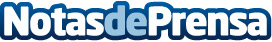 ‘The AKKAdemy’, la cantera de talento de AKKA para los ingenieros del futuroEl objetivo de ‘AKKAdemy’ es la creación de una cantera de Ingenieros y Junior Business Managers para sus filiales europeas. 20 ingenieros seleccionados se forman en Ginebra dentro del programa ‘The AKKAdemy’
Datos de contacto:presscorporateNota de prensa publicada en: https://www.notasdeprensa.es/the-akkademy-la-cantera-de-talento-de-akka Categorias: Recursos humanos http://www.notasdeprensa.es